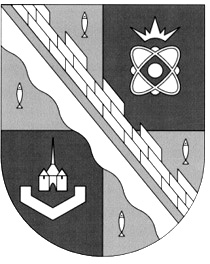 администрация МУНИЦИПАЛЬНОГО ОБРАЗОВАНИЯ                                        СОСНОВОБОРСКИЙ ГОРОДСКОЙ ОКРУГ  ЛЕНИНГРАДСКОЙ ОБЛАСТИпостановлениеот 26/05/2016 № 1179О внесении изменений в постановление администрации Сосновоборского городского округа от 01.04.2015 № 1034 «Об утверждении Порядка установления размера платы за содержание и ремонт жилого помещения на территории муниципального образования Сосновоборский городской округЛенинградской области»В целях реализации полномочий органов местного самоуправления, предусмотренных частью 3 статьи 156, частью 4 статьи 158 Жилищного кодекса Российской Федерации, на основании решения совета депутатов Сосновоборского городского округа от 25.03.2015 № 43 «О реализации полномочий органов местного самоуправления городского округа в части установления размера платы за содержание и ремонт жилых помещений на территории муниципального образования Сосновоборский городской округ», администрация Сосновоборского городского округа  п о с т а н о в л я е т:Внести изменения в постановление администрации Сосновоборского городского округа от 01.04.2015 № 1034 «Об утверждении Порядка установления размера платы за содержание и ремонт жилого помещения на территории муниципального образования Сосновоборский городской округ Ленинградской области»:1.1.Утвердить Порядок установления размера платы за содержание жилого помещения на территории муниципального образования Сосновоборский городской округ Ленинградской области в новой редакции (Приложение).Общему отделу администрации (Тарасова М.С.) обнародовать настоящее постановление на электронном сайте городской газеты «Маяк».Пресс-центру администрации (Арибжанов Р.М.) разместить настоящее постановление на официальном сайте Сосновоборского городского округа. Постановление вступает в силу со дня официального обнародования.Контроль за исполнением настоящего постановления возложить на  заместителя главы администрации Воробьева В.С.Глава администрации Сосновоборского городского округа                                                             В.Б.СадовскийИсп. Постникова О.В.т. 6-28-27; СЕутвержденпостановлением администрации Сосновоборского городского округаот 26/05/2016 № 1179                 (Приложение) ПОРЯДОКустановления размера платы за содержание жилого помещенияна территории муниципального образования Сосновоборский городской округЛенинградской областиОбщие положения1.1. Настоящий Порядок определяет процедуру установления размера платы за содержание жилого помещения для собственников помещений в многоквартирном доме и для нанимателей жилых помещений государственного или муниципального жилищного фонда (далее - размер платы за содержание жилого помещения) в соответствии с полномочиями органов местного самоуправления, предусмотренных Жилищным кодексом Российской Федерации (далее - ЖК РФ).1.2.Порядок разработан в соответствии с частью  3 статьи  156 ЖК РФ,  частью 4 статьи 158 ЖК РФ, решением совета депутатов Сосновоборского городского округа от 25.03.2015 №43 «О реализации полномочий органов местного самоуправления городского округа в части установления размера платы за содержание и ремонт жилых помещений на территории муниципального образования Сосновоборский городской округ Ленинградской области», постановлением Правительства Российской Федерации от 13.08.2006 №491 «Об утверждении Правил содержания общего имущества в многоквартирном доме и Правил изменения размера платы за содержание и ремонт жилого помещения в случае оказания услуг и выполнения работ по управлению, содержанию и ремонту общего имущества в многоквартирном доме ненадлежащего качества и (или) с перерывами, превышающими установленную продолжительность» (далее – Правила), постановлением Правительства Российской Федерации от 03 апреля 2013 г. N290 «О минимальном перечне услуг и работ, необходимых для обеспечения надлежащего содержания общего имущества в многоквартирном доме, и порядке их оказания и выполнения».1.3. Целью настоящего Порядка является:- установление размера платы за содержание жилого помещения для собственников помещений в многоквартирном доме, не принявших решение об установлении размера платы за содержание и ремонт жилого помещения на их общем собрании;- установление размера платы за содержание жилого помещения для нанимателей жилых помещений государственного или муниципального жилищного фонда;- соблюдение совместных интересов собственников и лиц, управляющих многоквартирными домами в установлении размера платы за содержание и текущий ремонт жилого помещения согласно ЖК РФ;- достижение баланса интересов нанимателей жилых помещений государственного или муниципального жилищного фонда, и лиц, оказывающих услуги и (или) выполняющих работы по содержанию и ремонту многоквартирного дома, обеспечивающего доступность этих услуг, работ для потребителей;- обеспечение комфортных и безопасных условий проживания в многоквартирном доме, в отношении которого устанавливается размер платы.1.4. В соответствии с настоящим Порядком применяются следующие понятия:- жилая площадь – сумма площадей жилых комнат квартиры без учета площади встроенных шкафов, темных комнат (кладовок);- общая площадь жилого помещения определяется как сумма площадей всех частей жилого помещения, включая площадь помещений вспомогательного использования, предназначенных для удовлетворения гражданами бытовых и иных нужд, связанных с их проживанием в жилом помещении, за исключением балконов, лоджий, веранд и террас;- общежитие - это жилые помещения, предназначенные для временного проживания граждан в период их работы, службы или обучения.- размер платы за содержание жилого помещения в многоквартирном доме - плата, включающая в себя плату за содержание и текущий ремонт общего имущества в многоквартирном доме, работы и услуги по управлению многоквартирным домом, установленная из расчета 1 кв. метра жилой площади;- размер платы за содержание жилого помещения для нанимателей жилых помещений по договорам найма жилого помещения, проживающих в общежитии государственного или муниципального фонда - плата за услуги, работы по управлению, содержанию жилищного фонда, установленная из расчета 1 кв.м. общей площади жилого помещения;- к заявителям относятся:1) управляющая организация, обслуживающая многоквартирный дом, в котором собственники не приняли решение о размере платы за содержание жилого помещения в многоквартирном доме;2) собственник государственного или муниципального жилищного фонда;3) лицо, уполномоченное действовать от имени собственника государственного или муниципального жилищного фонда;4) управляющая или эксплуатирующая организация, с которой собственник государственного или муниципального жилищного фонда заключил договор на управление или передал в эксплуатацию общежитие.- предложение заявителя - предложение заявителя о размере платы за содержание жилого помещения с указанием перечня обязательных работ и услуг, устанавливаемые в зависимости от уровня благоустройства, конструктивных и технических параметров многоквартирного дома либо общежития. Перечень обязательных работ и услуг содержит наименование работ или услуг, объем, качество, периодичность выполнения работ или оказания услуг и их стоимость;- государственный жилищный фонд - совокупность жилых помещений, принадлежащих на праве собственности Российской Федерации (жилищный фонд Российской Федерации), и жилых помещений, принадлежащих на праве собственности субъектам Российской Федерации (жилищный фонд субъектов Российской Федерации);- муниципальный жилищный фонд - совокупность жилых помещений, принадлежащих на праве собственности муниципальному образованию.1.5. В соответствии с настоящим Порядком орган местного самоуправления (далее – ОМС) устанавливает:-размер платы за содержание жилого помещения с учетом предложений управляющей организации для собственников помещений в многоквартирном доме, не принявших решение об установлении размера платы за содержание жилого помещения на их общем собрании;- размер платы за содержание жилого помещения для нанимателей по договорам найма жилого помещения государственного или муниципального жилищного фонда, как для групп многоквартирных домов, так и отдельно для каждого многоквартирного дома, в котором есть такие жилые помещения;- размер платы за содержание жилого помещения для нанимателей жилых помещений по договорам найма жилого помещения, проживающих в общежитии государственного или муниципального жилищного фонда.2.Порядок установления размера платы за содержание жилого помещения2.1.Порядок установления размера платы за содержание жилого помещения для собственников помещений в многоквартирном доме, не принявших решение об установлении размера платы за содержание и ремонт жилого помещения на их общем собрании2.1.1. Заявление об установлении размера платы за содержание жилого помещения в многоквартирном доме (далее – заявление) подается заявителем в администрацию Сосновоборского городского округа. Рассматривает заявление Комитет по управлению жилищно-коммунального хозяйства администрации Сосновоборского городского округа (далее – Комитет по управлению ЖКХ).2.1.2.Заявитель представляет заявление по форме согласно Приложению 1 к настоящему Порядку. К нему должны быть приложены следующие документы:1) копия протокола общего собрания собственников помещений многоквартирного дома, проведенного в соответствии с требованиями ЖК РФ путем совместного присутствия собственников помещений в данном доме (в очной форме), содержащего сведения о непринятии решения об установлении предложенного управляющей организацией размера платы за содержание жилого помещения;2) копия протокола общего собрания собственников помещений многоквартирного дома, проведенного в соответствии с требованиями ЖК РФ путем проведения заочного голосования, содержащего сведения о непринятии решения об установлении предложенного управляющей организацией размера платы за содержание жилого помещения (представляется при отсутствии кворума при проведении голосования в очной форме);3) приложения к протоколам, указанным в пп.1-2 п.2.1.2. настоящего Порядка:- реестр собственников помещений в многоквартирном доме (представителей собственников);- сообщение (уведомление) о проведении общего собрания собственников помещений;- подтверждение вручения сообщений (уведомлений) о проведении общего собрания собственников помещений в многоквартирном доме надлежащим образом в соответствии с ЖК РФ;- список регистрации собственников помещений, присутствовавших на общем собрании;- доверенность представителя собственника помещения;- копии решений собственников помещений в многоквартирном доме по вопросам, поставленным на голосование в повестку дня на общем собрании собственников, проводимом в форме заочного голосования;4)предлагаемое заявителем предложение по установлению размера платы за содержание жилого помещения собственникам помещений многоквартирного дома;5) перечень и периодичность выполнения работ и услуг по содержанию жилого помещения, включаемых в плату за содержание и ремонт жилого помещения;6) выписка из технической характеристики многоквартирного дома по форме согласно Приложению 2 к настоящему Порядку;7) копия договора управления многоквартирного дома;8) копии договоров управляющей организации с организациями, оказывающими услуги по содержанию и ремонту общего имущества многоквартирного дома, включаемые в размер платы за содержание и ремонт жилого помещения;9) гарантийное письмо за подписью руководителя и главного бухгалтера управляющей организации об отсутствии в отношении него осуществления процедуры ликвидации, реорганизации или банкротства.2.1.3. Руководитель организации, подавшей заявление об установлении размера платы за содержание жилого помещения, несет персональную ответственность за достоверность представленных материалов.2.1.4. Комитет по управлению ЖКХ в течение 10 календарных дней, с момента получения заявления об установлении размера платы за содержание жилого помещения в многоквартирном доме с приложением всех документов, указанных в п.2.1.2. настоящего Порядка, проверяет полноту предоставленных документов. 2.1.5.При выявленных несоответствиях представленных документов требованиям нормативных правовых актов Российской Федерации и настоящего Порядка, документы возвращаются заявителю на доработку. Срок рассмотрения документов, указанный в п.2.1.4 настоящего Порядка продлевается до даты устранения всех замечаний.2.1.6. Администрация отказывает в установлении размера платы за содержание жилого помещения в следующих случаях:- отсутствия полномочий у ОМС по установлению размера платы за содержание жилого помещения согласно части 4 статьи 158 ЖК РФ;- несоответствия представленных заявителем документов требованиям законодательства и настоящего Порядка;- выявления недостоверной информации, представленной для обоснования размера платы за содержание и ремонт жилого помещения;- если заявитель находится в стадии реорганизации, ликвидации или банкротства;- невозможности прочтения документов (наличия помарок, пробелов, плохо пропечатанных символов и исправлений).При наличии оснований для отказа в установлении размера платы за содержание жилого помещения Комитет по управлению ЖКХ письменно уведомляет заявителя об отказе в установлении размера платы с указанием оснований отказа.2.1.7. В случае предоставления полного пакета документов (согласно п.2.1.2.) и отсутствия замечаний Комитет по управлению ЖКХ в течение 1 рабочего дня направляет документы на рассмотрение в Комиссию по установлению размера платы за содержание жилого помещения на территории Сосновоборского городского округа Ленинградской области (далее – Комиссия). Комиссия вправе потребовать от заявителя, присутствующего на заседании, разъяснений сведений, содержащихся в представленных им документах. 2.1.8. Размер платы за содержание жилого помещения устанавливается постановлением администрации Сосновоборского городского округа с учетом рекомендаций Комиссии.2.1.9. При наличии полного пакета документов, предусмотренных п. 2.1.2. настоящего Порядка срок установления ОМС размера платы за содержание жилого помещения не должен превышать 30 дней с момента поступления заявления об установлении размера платы за содержание жилого помещения в многоквартирном доме. В случае указанного в п.2.1.5. настоящего Порядка срок рассмотрения заявления  об установлении размера платы за содержание жилого помещения в многоквартирном доме продлевается до даты устранения всех замечаний.2.2.Порядок установления размера платы за содержание жилого помещения для нанимателей жилого помещения, проживающих в многоквартирных домах, принадлежащего государственному или муниципальному фонду2.2.1. В Комитет по управлению ЖКХ для установления размера платы за содержание жилого помещения для нанимателей жилого помещения, проживающих в многоквартирных домах, принадлежащего государственному или муниципальному фонду (далее - нанимателей) направляется заявление, заполненное в произвольной форме от:- собственника государственного или муниципального жилищного фонда;- лица, уполномоченного действовать от имени собственника государственного или муниципального жилищного фонда;- управляющей организации, с которой собственник государственного или муниципального жилищного фонда заключил договор на управление многоквартирным домом.2.2.2. К заявлению об установлении размера платы за содержание жилого помещения для нанимателей жилого помещения, должны быть приложены следующие документы:1) подтверждение о передачи многоквартирных домов в управление управляющей организации;2) подтверждение принадлежности многоквартирных домов к государственному или муниципальному фонду;3) копию договора управления многоквартирным домом с управляющей организацией;4) выписку из технической характеристики многоквартирного дома по форме согласно Приложению 2 к настоящему Порядку;2.2.3. Комитет по управлению ЖКХ в течение 10 календарных дней с момента получения заявления об установлении размера платы за содержание жилого помещения для нанимателей жилого помещения с приложением всех документов, указанных в п.2.2.2. настоящего Порядка проверяет полноту предоставленных документов.2.2.4.При выявленных несоответствиях представленных документов требованиям нормативных правовых актов Российской Федерации и настоящего Порядка, документы возвращаются на доработку. Срок рассмотрения документов, указанный в п.2.2.3 настоящего Порядка продлевается до даты устранения всех замечаний.2.2.5. Администрация отказывает в установлении размера платы за содержание жилого помещения для нанимателей жилого помещения в следующих случаях:- отсутствия полномочий у ОМС по установлению размера платы за содержание жилого помещения согласно части 3 статьи 156 ЖК РФ;- несоответствия представленных заявителем документов требованиям законодательства и настоящего Порядка;- выявления недостоверной информации, представленной для обоснования размера платы за содержание жилого помещения;- невозможности прочтения документов (наличия помарок, пробелов, плохо пропечатанных символов и исправлений).При наличии оснований для отказа в установлении размера платы за содержание жилого помещения для нанимателей жилого помещения Комитет по управлению ЖКХ в течение 3 рабочих дней письменно уведомляет об отказе с указанием оснований отказа.2.2.6. При наличии полного пакета документов, предусмотренных п. 2.2.2. настоящего Порядка срок установления ОМС размера платы за содержание жилого помещения для нанимателей жилого помещения не должен превышать 30 дней с момента поступления заявления. В случае указанного в п.2.2.4. настоящего Порядка срок рассмотрения заявления  об установлении размера платы за содержание жилого помещения для нанимателей жилого помещения продлевается до даты устранения всех замечаний.2.2.7. Для установления размера платы за содержание жилого помещения для нанимателей Комитет по управлению ЖКХ в течение 10 календарных дней с момента получения заявления, указанного в п.2.2.1. настоящего Порядка:1) соотносит многоквартирный дом, указанный в заявлении согласно п.2.2.1. настоящего Порядка, к одной из нижеперечисленных групп многоквартирных домов, чьи качественные характеристики и степень благоустройства аналогичны:I группа –многоквартирный жилой дом со всеми видами благоустройства, без лифтов и мусоропроводов;II группа –многоквартирный жилой дом со всеми видами благоустройства с мусоропроводами и без лифтов;III группа –многоквартирный жилой дом со всеми видами благоустройства, с лифтами и без мусоропроводов;IV группа -многоквартирный жилой дом со всеми видами благоустройства, с лифтами и мусоропроводами.Под благоустройством понимается многоквартирный дом, оборудованный электроснабжением, централизованным отоплением, с централизованным холодным и горячим водоснабжением, с внутридомовой системой канализации, присоединенной к централизованным сетям водоотведения, ванной, газоснабжением (газовая плита) или стационарными электроплитами.2) собирает сведения от организаций, осуществляющих управление многоквартирными домами на территории муниципального образования Сосновоборский городской округ об установленном размере платы на 1 кв.м. общей площади жилого помещения по состоянию на отчетную дату по одной из групп многоквартирного дома, учитывая неизменный набор работ и услуг по форме согласно Приложению 3 к настоящему Порядку. 3) рассчитывает размер платы за содержание жилого помещения для нанимателей жилого помещения путем расчета среднего значения размера платы на 1 кв.м. общей площади жилого помещения (Тср), на основании представленных сведений, указанных в пп.2 п.2.2.7 настоящего Порядка.2.2.8.Для нанимателей, проживающих в коммунальной квартире и/или в общежитии, размер платы за содержание жилого помещения определяется по формуле:Ржi = Sжi / (Sж1 + Sж2 +... + Sжn) x Sоб x Тср, где:Ржi - размер платы за содержание i-того жилого помещения (руб.);Sжi - жилая площадь i-той комнаты в коммунальной квартире (кв. м);Sж1, 2... n - суммарная жилая площадь комнат в коммунальной квартире (кв. м);Sоб - общая площадь коммунальной квартиры (кв. м);Тср–среднее значение размера платы на 1 кв. метр общей площади жилого помещения в месяц по состоянию на отчетную дату (руб.).2.2.9.Для нанимателей жилого помещения в многоквартирном доме, в котором собственники приняли решение по установлению размера платы за содержание жилого помещения на их общем собрании, размер платы за содержание жилого помещения равен размеру платы для собственников данного многоквартирного дома.2.2.10. В случае предоставления полного пакета документов согласно п.2.2.2. настоящего Порядка и отсутствия замечаний Комитет по управлению ЖКХ в течении 1 рабочего дня направляет документы на рассмотрение в Комиссию по установлению размера платы за содержание жилого помещения на территории Сосновоборского городского округа Ленинградской области (далее – Комиссия).Комиссия вправе потребовать от заявителя, присутствующего на заседании, разъяснений сведений, содержащихся в представленных им документах. 2.2.11. Размер платы за содержание жилого помещения для нанимателей жилого помещения устанавливается постановлением администрации Сосновоборского городского округа с учетом рекомендаций Комиссии.2.3.Порядок установления размера платы за содержание жилого помещения для нанимателей жилых помещений по договорам найма жилого помещения, проживающих в общежитии государственного или муниципального фонда2.3.1. В Комитет по управлению ЖКХ для установления размера платы за содержание жилого помещения для нанимателей жилых помещений по договорам найма жилого помещения, проживающих в общежитии государственного или муниципального фонда (далее - нанимателей, проживающих в общежитии) направляется заявление, заполненное в произвольной форме от:- собственника государственного или муниципального жилищного фонда;- лица, уполномоченного действовать от имени собственника государственного или муниципального жилищного фонда;- управляющей или эксплуатирующей организации, с которой собственник государственного или муниципального жилищного фонда заключил договор на управление или передал в эксплуатацию общежитие.2.3.2. К заявлению об установлении размера платы за содержание жилого помещения для нанимателей, проживающих в общежитии, необходимо приложить следующие документы:1) подтверждение о передачи общежития в управление управляющей организации или эксплуатирующей организации;2) подтверждение принадлежности общежития к государственному или муниципальному фонду;3) копию договора управления общежитием с управляющей (эксплуатирующей) организацией (при наличии);4) выписку из технической характеристики общежития по форме согласно Приложению 2 к настоящему Порядку;5) предложение заявителя должно содержать:- пояснительную записку, обосновывающую необходимость изменения платы за содержание и ремонт жилого помещения, предложение о размере указанной платы;- перечни работ и услуг, включая объем, качество и периодичность каждой из работ и услуг;- экономическое обоснование стоимости работ и услуг, входящих в перечни;- отчетные калькуляции себестоимости услуг по содержанию и ремонту жилого помещения в базовом периоде;- реестр договоров с подрядными организациями, обслуживающими жилищный фонд, с указанием видов работ и сумм по договорам.Оригиналы и копии документов, расчетов и обоснований должны быть подписаны руководителем управляющей (эксплуатирующей) организации или лицом, им уполномоченным. Руководитель данной организации несет ответственность за достоверность представленных материалов.2.3.3. Комитет по управлению ЖКХ в течение 10 календарных дней с момента получения заявления об установлении размера платы за содержание жилого помещения для нанимателей, проживающих в общежитии, с приложением всех документов, указанных в п.2.3.2. настоящего Порядка проверяет полноту предоставленных документов.2.3.4. При выявленных несоответствиях представленных документов требованиям нормативных правовых актов Российской Федерации и настоящего Порядка, документы возвращаются на доработку. Срок рассмотрения документов, указанный в п.2.3.3 настоящего Порядка продлевается до даты устранения всех замечаний.2.3.5. Администрация отказывает в установлении размера платы за содержание жилого помещения для нанимателей, проживающих в общежитии, в следующих случаях:- отсутствия полномочий у ОМС по установлению размера платы за содержание жилого помещения согласно части 3 статьи 156 ЖК РФ;- несоответствия представленных заявителем документов требованиям законодательства и настоящего Порядка;- выявления недостоверной информации, представленной для обоснования размера платы за содержание и ремонт жилого помещения для нанимателей, проживающих в общежитии;- невозможности прочтения документов (наличия помарок, пробелов, плохо пропечатанных символов и исправлений).При наличии оснований для отказа в установлении размера платы за содержание жилого помещения для нанимателей, проживающих в общежитии, Комитет по управлению ЖКХ в течение 3 рабочих дней письменно уведомляет об отказе с указанием оснований отказа.2.3.6. При наличии полного пакета документов, предусмотренных п. 2.3.2. настоящего Порядка срок установления ОМС размера платы за содержание жилого помещения для нанимателей, проживающих в общежитии, не должен превышать 30 дней с момента поступления заявления. В случае указанного в п.2.3.4. настоящего Порядка срок рассмотрения заявления  об установлении размера платы за содержание жилого помещения для нанимателей, проживающих в общежитии, продлевается до даты устранения всех замечаний.2.3.7. Для установления размера платы за содержание жилого помещения для нанимателей Комитет по управлению ЖКХ в течение 10 календарных дней с момента получения заявления, указанного в п.2.3.1. настоящего Порядка:1) соотносит общежитие, указанное в заявлении согласно п.2.3.1. настоящего Порядка, по степени благоустройства:Под благоустройством понимается общежитие, оборудованное электроснабжением, централизованным отоплением, с централизованным холодным и горячим водоснабжением, с внутридомовой системой канализации, присоединенной к централизованным сетям водоотведения, газоснабжением (газовая плита) или стационарными электроплитами.2) собирает сведения от организаций, осуществляющих управление общежитием на территории муниципального образования Сосновоборский городской округ об установленном размере платы на 1 кв.м. общей площади жилого помещения по состоянию на отчетную дату по одной из вышеуказанных групп, учитывая неизменный набор работ и услуг. 3) устанавливает размер платы за содержание жилого помещения для нанимателей, проживающих в общежитии путем расчета среднего значения размера платы на 1 кв.м. общей площади жилого помещения (Тср), на основании представленных сведений, указанных в пп.2 п.2.3.7 настоящего Порядка.2.3.8. В случае предоставления полного пакета документов согласно п.2.3.2. настоящего Порядка и отсутствия замечаний Комитет по управлению ЖКХ в течение 1 рабочего дня направляет документы на рассмотрение в Комиссию. Комиссия вправе потребовать от заявителя, присутствующего на заседании, разъяснений сведений, содержащихся в представленных им документах. 2.3.9. Размер платы за содержание жилого помещения для нанимателей, проживающих в общежитии, устанавливается постановлением администрации Сосновоборского городского округа с учетом рекомендаций Комиссии.3.Срок действия размера платы за содержание жилого помещения3.1. Срок действия размера платы за содержание жилого помещения конкретного многоквартирного дома либо общежития не может быть менее одного года, если иное не установлено нормативными правовыми актами Российской Федерации.3.2. Размер платы за содержание жилого помещения может изменяться не чаще чем один раз в три года, за исключением ежегодной индексации размера указанной платы в порядке, установленном в соответствии с п.2 настоящего Порядка.Приложение № 1 к ПорядкуЗаявление об установленииразмера платы за содержание жилого помещенияПросим установить размер платы за содержание жилого помещения многоквартирного дома, расположенного по адресу:____________________________________________________________________________________________________________________________, в связи с тем, что собственники помещений в многоквартирном доме на общем собрании, проведенном «___» __________20___ года, не приняли решение об установлении размера платы за содержание жилого помещения.К заявлению прилагаем следующие документы:1)…2)…..3)……4)…5)…6)….7)…____________    _____________     __________________________     (дата)                 (подпись)                (расшифровка подписи)Приложение № 2 к ПорядкуВыписка их технической характеристики жилищного фонда, расположенного по адресу:____________________________________________________________________________________    _____________     __________________________     (дата)                 (подпись)                (расшифровка подписи)Приложение № 3 к ПорядкуРазмер платы за содержание жилого помещения для нанимателей жилого помещенияутвержденОпостановлением администрацииСосновоборского городского округаот 01/04/2015 № 1034(Приложение № 2)ПОЛОЖЕНИЕо комиссии по установлению размера платы за содержание и ремонт жилого помещения на территориимуниципального образования Сосновоборский городской округЛенинградской области Общие положения1.1. Комиссия по установлению размера платы за содержание и ремонт жилых помещений на территории муниципального образования Сосновоборский городской округ Ленинградской области (далее - Комиссия) создается в целях выработки рекомендаций по установлению размера платы за содержание и ремонт жилого помещения в многоквартирном доме, расположенном на территории муниципального образования Сосновоборский городской округ Ленинградской области. 1.2. Деятельность Комиссии основывается на принципах гласного и коллегиального обсуждения, принятий решений, направленных на эффективное использование средств собственников помещений в многоквартирном доме в целях надлежащего содержания общего имущества в многоквартирном доме.1.3. Комиссия является постоянно действующим рабочим органом администрации муниципального образования Сосновоборский городской округ Ленинградской области.1.4. Комиссия в своей деятельности руководствуется Жилищным кодексом Российской Федерации, Гражданским кодексом Российской Федерации, отраслевыми методическими рекомендациями, а также настоящим Положением.Задачи и функции Комиссии2.1. Задачей Комиссии является выработка рекомендаций по установлению размера платы за содержание и ремонт жилого помещения в соответствии с полномочиями ОМС согласно части 4 статьи 158 ЖК РФ.2.2. Комиссия в соответствии с возложенными на нее задачами:- рассматривает заявления об установлении размера платы за содержание и ремонт жилого помещения;- проверяет основания для установления размера платы за содержание и ремонт жилого помещения и наличие документов, предусмотренные Порядком установления размера платы за содержание и ремонт жилого помещения на территории муниципального образования Сосновоборский городской округ Ленинградской области;- ведет протокол Комиссии;- готовит проект постановления администрации Сосновоборского городского округа об установлении размера платы за содержание и ремонт жилого помещения.Организация работы Комиссии и порядок принятия решения3.1. Комиссию возглавляет председатель, который определяет время и место заседания, а в случае его отсутствия - заместитель председателя.3.2. Секретарь Комиссии:- осуществляет подготовку документации по повестке заседания Комиссии;- выполняет поручения председателя Комиссии, его заместителя;- осуществляет техническое обслуживание работы Комиссии;- осуществляет подготовку и оформление протоколов заседаний Комиссии;- готовит проект постановления.3.3. Рассмотрение заявления об установлении размера платы за содержание и ремонт жилого помещения и выработки рекомендаций или отказ заявителю является правомочным, если в заседании Комиссии участвуют более половины ее членов. Решение принимается отрытым голосованием. Решение считается принятым, если «за» проголосовало более половины членов комиссии.3.4. Решения Комиссии в день их принятия оформляются протоколом, который подписывают члены комиссии, принявшие участие в заседании. 3.5. Организационно-техническую работу осуществляет секретарь Комиссии.3.6. Срок рассмотрения материалов на заседании Комиссии составляет 14 календарных дней.3.7. Согласованный Комиссий размер платы за содержание и ремонт жилого помещения утверждается постановлением администрации Сосновоборского городского округа.3.8. Пересмотр размеров платы осуществляется не чаще одного раза в год, если иное не установлено нормативными правовыми актами Российской Федерации3.9. Заседания Комиссии проводятся по мере необходимости.           утвержденпостановлением   администрации Сосновоборского городского округаот 01/04/2015 № 1034(Приложение № 3) СОСТАВкомиссии по установлению размера платы за содержание и ремонт жилых помещений на территории муниципального образования Сосновоборский городской округ Ленинградской областиИсп. Постникова О.В.т. 6-28-13; ПТ№ п/пСтепень благоустройства общежития1 гр.Общежитие со всеми видами благоустройства без лифтов и мусоропроводов:1.1.с умывальниками, душами, мойками, без ванны1.2.с общими душевыми1.3.с душами при всех жилых комнатах2 гр.Общежитие со всеми видами благоустройства с мусоропроводами и без лифтов:2.1.с умывальниками, душами, мойками, без ванны2.2.с общими душевыми2.3.с душами при всех жилых комнатах3 гр.Общежитие со всеми видами благоустройства с лифтами и без мусоропроводов:3.1.с умывальниками, душами, мойками, без ванны3.2.с общими душевыми3.3.с душами при всех жилых комнатах4 гр.Общежитие со всеми видами благоустройства с лифтами и мусоропроводами:4.1.с умывальниками, душами, мойками, без ванны4.2.с общими душевыми4.3.с душами при всех жилых комнатах№Наименование характеристикиИнформацияПримечание1Год постройкигод2Количество этажейед.3Количество подъездовед.4Количество квартиред.5Количество лицевых счетовед.6Общая площадь дома, всего:кв.м.6.1в т.ч. жилая площадькв.м.6.2 т.ч. нежилая площадь кв.м.7Места общего пользования, всего:кв.м.7.1в т.ч. лестничные клетки и маршикв.м.7.2в т.ч. коридоры мест общего пользованиякв.м.8Окна в подъездешт./кв.м.9Двери входныешт./кв.м.10Отопительные приборы на лестничной клеткешт.11Общая площадь земельного участка, всего:кв.м.11.1в т.ч. с усовершенствованным покрытиемкв.м.11.2в т.ч. газоныкв.м.11.3в т.ч. без покрытиякв.м.12Площадь придомовой территории, всего:кв.м.12.1в т.ч. с усовершенствованным покрытиемкв.м.12.2в т.ч. газоныкв.м.12.3в т.ч. без покрытиякв.м.13Лифтшт.14Мусорокамерашт.15Подвал (цокольный этаж)шт./кв.м.16Чердак (технический этаж)шт./кв.м.17Теплоузелшт.№п/пНаименование работ и услугЗа 1 кв.м. общей площади жилого помещения в месяц, руб.1Эксплуатация и обслуживание конструктивных элементов2Содержание оборудования и систем инженерно-технического обеспечения, входящих в состав общего имущества многоквартирного дома в том числе:-содержание и ремонт лифта3Работы и услуги по содержанию иного общего имущества и придомовой территории в том числе:- обеспечение санитарного состояния жилых зданий и придомовой территории;- работы по обеспечению вывоза бытовых отходов;- работы по обеспечению требований пожарной безопасности;- аварийно-диспетчерское обслуживаниеИТОГО Председатель комиссии:Воробьев Василий Семенович-заместитель главы администрацииСекретарь комиссии:Постникова Оксана Владимировна-экономист сектора капитального, текущего ремонта и эксплуатации жилищного фонда МКУ «ЦАХО»Члены комиссии: Трехонина Наталья Станиславовна– начальник отдела жилищно-коммунального хозяйства Сурченко Олег Владиславович– главный специалист юридического отдела, юрисконсульт Павлюк Светлана Викторовна- инженер сектора капитального, текущего ремонта и эксплуатации жилищного фонда МКУ «ЦАХО»Михайлова Наталья Викторовна-председатель КУМИНа основании решения совета депутатов Сосновоборского городского округа от    25.03.2015 г. №43 «О реализации полномочий органов местного самоуправления городского округа в части установления размера платы за содержание и ремонт жилых помещений на территории муниципального образования Сосновоборский городской округ»:На основании решения совета депутатов Сосновоборского городского округа от    25.03.2015 г. №43 «О реализации полномочий органов местного самоуправления городского округа в части установления размера платы за содержание и ремонт жилых помещений на территории муниципального образования Сосновоборский городской округ»:Алмазов Геннадий Владиславович- ведущий консультант совета депутатов (по согласованию) Курочка Михаил Александрович-депутат совета депутатов (по согласованию) 